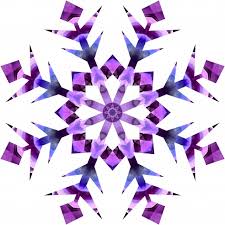 Monday, Dec. 17th Tuesday, Dec. 18th Wednesday, Dec. 19th  Thursday, Dec. 20th  Friday, Dec. 21st BA Still in SchoolBA Still in School  BA Still in School$8Christmas Gift & Games K-1st: 8:30-12:00pm 2nd-5th: 12:30-3:30[m*Georgia’s Art StudioK-1st: 12:30-3:30pm2nd-5th: 8:30-12:00pm Wacky Christmas Day   $3Birthday Party For Jesus (Christmas Party) 9:00-11:30am Christmas Movie 12:30-3:30pm Christmas Pajama Day  Monday, Dec. 24th Tuesday, Dec. 25th Wednesday, Dec. 26th Thursday, Dec. 27th Friday, Dec. 28th 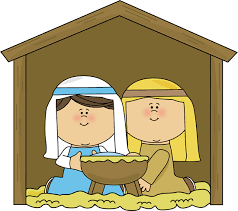 Daycare ClosedDaycare Closed$3Minute to Win It Games 9:30-11:30am *Skating @ the NRC 1-3pm Wacky Hair Day $0Inflatables k-1st | 9:30-11:30am Games in JV Building2nd-5th | 9:30-11:30am Scavenger Hunt through the Lights 1:00-3:00pmDots & Stripes Days$2Am: New Year’s Party 9:30-11:30am 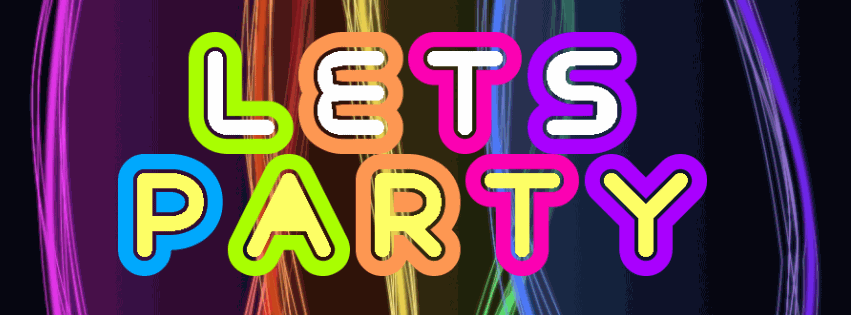 PM: New Year’s Crafts  1:00-3:00pm Fancy Dress Up DayMonday, Dec. 31st      Tuesday, Jan. 1st Wednesday, Jan. 2nd  **Thursday, Jan. 3rd **Friday, Jan. 4th 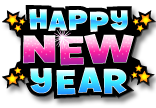 Daycare ClosedDaycare ClosedChill Day! Comfy Clothes Day$5Winter Crafts & Activities 9:30-3:30pm Wacky Day   $1Movies & Electronic Day 9:30-3:30pmPajama Day    